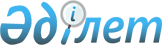 2021-2023 жылдарға арналған Бородулиха ауданы Бородулиха ауылдық округінің бюджеті туралыШығыс Қазақстан облысы Бородулиха аудандық мәслихатының 2021 жылғы 19 қаңтардағы № 2-5-VII шешімі. Шығыс Қазақстан облысының Әділет департаментінде 2021 жылғы 26 қаңтарда № 8375 болып тіркелді
      ЗҚАИ-ның ескертпесі.
      Құжаттың мәтінінде түпнұсқаның пунктуациясы мен орфографиясы сақталған.
      Қазақстан Республикасының 2008 жылғы 4 желтоқсандағы Бюджет кодексінің 9-1-бабының 2-тармағына, 75-бабының 2-тармағына, Қазақстан Республикасының 2001 жылғы 23 қаңтардағы "Қазақстан Республикасындағы жергілікті мемлекеттік басқару және өзін-өзі басқару туралы" Заңының 6-бабы 1-тармағының 1) тармақшасына, Бородулиха аудандық мәслихатының 2020 жылғы 25 желтоқсандағы № 56-5-VI "2021-2023 жылдарға арналған аудандық бюджет туралы" (Нормативтік құқықтық актілерді мемлекеттік тіркеу тізілімінде 8256 нөмірімен тіркелген) шешіміне сәйкес, Бородулиха аудандық мәслихаты ШЕШІМ ҚАБЫЛДАДЫ: 
      1. 2021-2023 жылдарға арналған Бородулиха ауылдық округінің бюджеті тиісінше 1, 2, 3-қосымшаларға сәйкес, соның ішінде 2021 жылға мынадай көлемдерде бекітілсін:
      1) кірістер – 138141 мың теңге, соның ішінде:
      салықтық түсімдер – 28228 мың теңге;
      салықтық емес түсімдер – 0 теңге;
      негізгі капитал сатылымынан түсетін түсімдер – 0 тенге;
      трансферттер түсімі – 109913 мың теңге;
      2) шығындар – 140329,9 мың теңге;
      3) таза бюджеттік кредиттеу – 0 теңге; 
      4) қаржы активтерімен операциялар бойынша сальдо – 0 теңге;
      5) бюджет тапшылығы (профициті) – - 2188,9 мың теңге;
      6) бюджет тапшылығын қаржыландыру (профицитін пайдалану) – 2188,9 мың теңге, соның ішінде:
      бюджет қаражатының пайдаланылатын қалдықтары – 2188,9 мың теңге..
      Ескерту. 1 тармақ жаңа редакцияда - Шығыс Қазақстан облысы Бородулиха аудандық мәслихатының 10.12.2021 № 11-5-VII шешімімен (01.01.2021 бастап қолданысқа енгізіледі).


      2. 2021 жылға арналған Бородулиха ауылдық округ бюджетіне аудандық бюджеттен берілетін бюджеттік субвенцияның көлемі 35206 мың теңге сомасында ескерілсін.
      3. 2021 жылға арналған Бородулиха ауылдық округінің бюджетінде аудандық бюджеттен 39707 мың теңге сомасында ағымдағы нысаналы трансферттер көзделсін.
      Ескерту. 3 тармақ жаңа редакцияда - Шығыс Қазақстан облысы Бородулиха аудандық мәслихатының 10.12.2021 № 11-5-VII шешімімен (01.01.2021 бастап қолданысқа енгізіледі).


      4. Бородулиха ауылдық округінің 2021 жылға арналған бюджетінде облыстық бюджеттен 35000 мың теңге сомасында ағымдағы нысаналы трансферттер көзделсін.
      5. 4-қосымшаға сәйкес, Бородулиха аудандық мәслихатының кейбір шешімдерінің күші жойылды деп танылсын. 
      6. Осы шешім 2021 жылғы 1 қаңтардан бастап қолданысқа енгізіледі. 2021 жылға арналған Бородулиха ауылдық округінің бюджеті
      Ескерту. 1 қосымша жаңа редакцияда - Шығыс Қазақстан облысы Бородулиха аудандық мәслихатының 10.12.2021 № 11-5-VII шешімімен (01.01.2021 бастап қолданысқа енгізіледі). 2022 жылға арналған Бородулиха ауылдық округінің бюджеті 2023 жылға арналған Бородулиха ауылдық округінің бюджеті Бородулиха аудандық мәслихатының күші жойылды деп танылған  шешімдерінің тізбесі
      1) Бородулиха аудандық мәслихатының 2020 жылғы 16 қаңтардағы № 46-5-VI "2020-2022 жылдарға арналған Бородулиха ауданы Бородулиха ауылдық округінің бюджеті туралы" (Нормативтік құқықтық актілерді мемлекеттік тіркеу тізілімінде 6606 нөмірімен тіркелген, Қазақстан Республикасы нормативтік құқықтық актілерінің электрондық түрдегі Эталондық бақылау банкінде 2020 жылғы 23 қаңтарда жарияланған) шешімі;
      2) Бородулиха аудандық мәслихатының 2020 жылғы 30 қарашадағы № 53-3-VI "Бородулиха аудандық мәслихатының 2020 жылғы 16 қаңтардағы № 46-5-VI "2020-2022 жылдарға арналған Бородулиха ауданы Бородулиха ауылдық округінің бюджеті туралы" шешіміне өзгерістер енгізу туралы" (Нормативтік құқықтық актілерді мемлекеттік тіркеу тізілімінде 7933 нөмірімен тіркелген, Қазақстан Республикасы нормативтік құқықтық актілерінің электрондық түрдегі Эталондық бақылау банкінде 2020 жылғы 9 желтоқсанда жарияланған) шешімі.
      3) Бородулиха аудандық мәслихатының 2020 жылғы 25 желтоқсандағы № 56-9-VI "Бородулиха аудандық мәслихатының 2020 жылғы 16 қаңтардағы № 46-5-VI "2020-2022 жылдарға арналған Бородулиха ауданы Бородулиха ауылдық округінің бюджеті туралы" шешіміне өзгерістер енгізу туралы" (Нормативтік құқықтық актілерді мемлекеттік тіркеу тізілімінде 8118 нөмірімен тіркелген, Қазақстан Республикасы нормативтік құқықтық актілерінің электрондық түрдегі Эталондық бақылау банкінде 2021 жылғы 8 қаңтарда жарияланған) шешімі.
					© 2012. Қазақстан Республикасы Әділет министрлігінің «Қазақстан Республикасының Заңнама және құқықтық ақпарат институты» ШЖҚ РМК
				
      Сессия төрағасы 

А. Аубакиров

      Аудандық мәслихат хатшысы 

У. Майжанов
Бородулиха 
аудандық мәслихатының 
2021 жылғы 19 қаңтардағы 
№ 2-5-VII шешіміне 1-қосымша
Санаты
Санаты
Санаты
Санаты
Санаты
Сома (мың теңге)
Сыныбы
Сыныбы
Сыныбы
Сыныбы
Сома (мың теңге)
Ішкі сыныбы
Ішкі сыныбы
Ішкі сыныбы
Сома (мың теңге)
Кiрiстератауы
Сома (мың теңге)
I.КІРІСТЕР
138141
1
Салықтық түсiмдер
28228
01
Табыссалығы
5100
2
2
Жеке табыссалығы
5100
04
Меншікке салынатын салықтар
22967
1
1
Мүлiккесалынатын салықтар
210
3
3
Жерсалығы
793
4
4
Көлiк құралдарына салынатын салық
21964
05
Тауарларға, жұмыстарға және қызметтерге саланатын ішкі салықтар
161
4
4
Кәсіпкерлік және кәсіби қызметті жүргізгені үшін аланатын алымдар
161
2
Салықтық емес түсімдер
0
3
Негізгі капиталды сатудан түсетін түсімдер
0
 4
Трансферттер түсімі 
109913
02
Мемлекеттiк басқарудың жоғары тұрған органдарынан түсетiн трансферттер
109913
3
3
Аудандардың (облыстық маңызы бар қаланың) бюджетінен трансферттер
109913
Функционалдық топ
Функционалдық топ
Функционалдық топ
Функционалдық топ
Функционалдық топ
Сомасы (мың теңге)
Кіші функция
Кіші функция
Кіші функция
Кіші функция
Сомасы (мың теңге)
Бюджеттік бағдарламалардың әкімшісі
Бюджеттік бағдарламалардың әкімшісі
Бюджеттік бағдарламалардың әкімшісі
Сомасы (мың теңге)
Бағдарлама
Бағдарлама
Сомасы (мың теңге)
Атауы
Сомасы (мың теңге)
II. ШЫҒЫНДАР
140329,9
01
Жалпы сипаттағы мемлекеттiк қызметтер
55467
1
Мемлекеттi басқарудың жалпы функцияларын орындайтын өкiлдi, атқарушы және басқа органдар
55467
124
Аудандық маңызы бар қала, ауыл, кент, ауылдық округ әкімінің аппараты
55467
001
Аудандық маңызы бар қала, ауыл, кент, ауылдық округ әкімінің қызметін қамтамасыз ету жөніндегі қызметтер
55467
06
Әлеуметтiк көмек және әлеуметтiк қамсыздандыру
1639
9
Әлеуметтiк көмек және әлеуметтiк қамтамасыз ету салаларындағы өзге де қызметтер 
1639
124
Аудандық маңызы бар қала, ауыл, кент, ауылдық округ әкімінің аппараты
1639
026
Жергілікті деңгейде халықты жұмыспен қамтуды қамтамасыз ету
1639
 07
Тұрғынүй-коммуналдық шаруашылық
67439,4
3
Елді мекендерді көркейту
67439,4
124
Аудандық маңызы бар қала, ауыл, кент, ауылдық округ әкімінің аппараты
67439,4
008
Елді мекендердегі көшелерді жарықтандыру 
7974,7
009
Елді мекендердің санитариясын қамтамасыз ету
6575
011
Елді мекендерді абаттандыру мен көгалдандыру
52889,7
12
Көлiк және коммуникация
15784
1
Автомобиль көлiгi
15784
124
Аудандық маңызы бар қала, ауыл, кент, ауылдық округ әкімінің аппараты
15784
013
Аудандық маңызы бар қалаларда, ауылдарда, кенттерде, ауылдық округтерде автомобиль жолдарының жұмыс істеуінқамтамасызету
15784
15
Трансферттер
0,5
1
Трансферттер
0,5
124
Аудандықмаңызы бар қала, ауыл, кент, ауылдық округ әкімінің аппараты
0,5
048
Пайдаланылмаған (толық пайдаланылмаған) нысаналы трансферттерді қайтару
0,5
ІІІ. Таза бюджеттік кредиттеу
0
IV. Қаржы активтерімен операциялар бойынша cальдо
0
Қаржы активтерін сатып алу
0
V. Бюджет тапшылығы (профициті)
-2188,9
VI. Бюджет тапшылығын қаржыландыру (профицитiн пайдалану)
2188,9
8
Бюджет қаражаттарын пайдаланылатын қалдықтары
2188,9
01
Бюджет қаражатты қалдықтары
2188,9
1
Бюджет қаражатының бос қалдықтары
2188,9Бородулиха 
аудандық мәслихатының 
2021 жылғы 19 қаңтардағы 
№ 2-5-VII шешіміне 2-қосымша
Санаты
Санаты
Санаты
Санаты
Санаты
Санаты
Санаты
Санаты
Сома (мың теңге)
Сыныбы
Сыныбы
Сыныбы
Сыныбы
Сыныбы
Сыныбы
Сыныбы
Сома (мың теңге)
Ішкі сыныбы
Ішкі сыныбы
Ішкі сыныбы
Ішкі сыныбы
Сома (мың теңге)
Кiрiстер атауы
Кiрiстер атауы
Сома (мың теңге)
I.КІРІСТЕР
I.КІРІСТЕР
63476
1
Салықтық түсiмдер
Салықтық түсiмдер
28230
01
01
01
Табыс салығы
Табыс салығы
3150
2
2
Жеке табыс салығы
Жеке табыс салығы
3150
04
04
04
Меншікке салынатын салықтар
Меншікке салынатын салықтар
1053
1
1
Мүлiкке салынатын салықтар
Мүлiкке салынатын салықтар
220
3
3
Жер салығы
Жер салығы
833
4
4
Көлiк құралдарына салынатын салық
Көлiк құралдарына салынатын салық
23858
05
05
05
Тауарларға, жұмыстарға және қызметтерге салынатын ішкі салықтар
Тауарларға, жұмыстарға және қызметтерге салынатын ішкі салықтар
169
4
4
Кәсіпкерлік және кәсіби қызметті жүргізгені үшін аланатын алымдар
Кәсіпкерлік және кәсіби қызметті жүргізгені үшін аланатын алымдар
169
2
Салықтық емес түсімдер
Салықтық емес түсімдер
0
3
Негізгі капиталды сатудан түсетін түсімдер
Негізгі капиталды сатудан түсетін түсімдер
0
4
Трансферттер түсімі 
Трансферттер түсімі 
35246
02
02
02
Мемлекеттiк басқарудың жоғары тұрған органдарынан түсетiн трансферттер
Мемлекеттiк басқарудың жоғары тұрған органдарынан түсетiн трансферттер
35246
3
3
Аудандардың (облыстық маңызы бар қаланың) бюджетінен трансферттер
Аудандардың (облыстық маңызы бар қаланың) бюджетінен трансферттер
35246
Функционалдық топ
Функционалдық топ
Функционалдық топ
Функционалдық топ
Функционалдық топ
Функционалдық топ
Функционалдық топ
Функционалдық топ
Сомасы
(мың теңге)
Кіші функция
Кіші функция
Кіші функция
Кіші функция
Кіші функция
Кіші функция
Сомасы
(мың теңге)
Бюджеттік бағдарламалардың әкімшісі
Бюджеттік бағдарламалардың әкімшісі
Бюджеттік бағдарламалардың әкімшісі
Бюджеттік бағдарламалардың әкімшісі
Бюджеттік бағдарламалардың әкімшісі
Сомасы
(мың теңге)
Бағдарлама
Бағдарлама
Бағдарлама
Сомасы
(мың теңге)
Атауы
Сомасы
(мың теңге)
II. ШЫҒЫНДАР
63476
01
01
Жалпы сипаттағы мемлекеттiк қызметтер
23808
1
Мемлекеттi басқарудың жалпы функцияларын орындайтын өкiлдi, атқарушы және басқа органдар
23808
124
124
Аудандық маңызы бар қала, ауыл, кент, ауылдық округ әкімінің аппараты
23808
001
001
Аудандық маңызы бар қала, ауыл, кент, ауылдық округ әкімінің қызметін қамтамасыз ету жөніндегі қызметтер
23808
06
06
Әлеуметтiк көмек және әлеуметтiк қамсыздандыру
2257
9
Әлеуметтiк көмек және әлеуметтiк қамтамасыз ету салаларындағы өзге де қызметтер 
2257
124
124
Аудандық маңызы бар қала, ауыл, кент, ауылдық округ әкімінің аппараты
2257
026
026
Жергілікті деңгейде халықты жұмыспен қамтуды қамтамасыз ету
2257
 07
 07
Тұрғын үй-коммуналдық шаруашылық
22711
3
Елді мекендерді көркейту
22711
124
124
Аудандық маңызы бар қала, ауыл, кент, ауылдық округ әкімінің аппараты
22711
008
008
Елді мекендердегі көшелерді жарықтандыру 
6882
009
009
Елді мекендердің санитариясын қамтамасыз ету
6904
011
011
Елді мекендерді абаттандыру мен көгалдандыру
8925
12
12
Көлiк және коммуникация
14700
1
Автомобиль көлiгi
14700
124
124
Аудандық маңызы бар қала, ауыл, кент, ауылдық округ әкімінің аппараты
14700
013
013
Аудандық маңызы бар қалаларда, ауылдарда, кенттерде, ауылдық округтерде автомобиль жолдарының жұмыс істеуін қамтамасыз ету
14700
ІІІ. Таза бюджеттік кредиттеу
0
IV. Қаржы активтерімен операциялар бойынша сальдо
0
Қаржы активтерін сатып алу
0
Мемлекеттiң қаржы активтерiн сатудан түсетiн түсiмдер 
0
V. Бюджет тапшылығы (профициті)
0
VI. Бюджет тапшылығын қаржыландыру (профицитiн пайдалану)
0Бородулиха 
аудандық мәслихатының 
2021 жылғы 19 қаңтардағы 
№ 2-5-VII шешіміне 3-қосымша
Санаты
Санаты
Санаты
Санаты
Санаты
Санаты
Санаты
Санаты
Сома (мың теңге)
Сыныбы
Сыныбы
Сыныбы
Сыныбы
Сыныбы
Сыныбы
Сыныбы
Сома (мың теңге)
Ішкі сыныбы
Ішкі сыныбы
Ішкі сыныбы
Ішкі сыныбы
Сома (мың теңге)
Кiрiстер атауы
Кiрiстер атауы
Сома (мың теңге)
I.КІРІСТЕР
I.КІРІСТЕР
65804
1
Салықтық түсiмдер
Салықтық түсiмдер
29519
01
01
01
Табыс салығы
Табыс салығы
3307
2
2
Жеке табыс салығы
Жеке табыс салығы
3307
04
04
04
Меншікке салынатын салықтар
Меншікке салынатын салықтар
1100
1
1
Мүлiкке салынатын салықтар
Мүлiкке салынатын салықтар
230
3
3
Жер салығы
Жер салығы
870
4
4
Көлiк құралдарына салынатын салық
Көлiк құралдарына салынатын салық
24935
05
05
05
Тауарларға, жұмыстарға және қызметтерге салынатын ішкі салықтар
Тауарларға, жұмыстарға және қызметтерге салынатын ішкі салықтар
177
4
4
Кәсіпкерлік және кәсіби қызметті жүргізгені үшін аланатын алымдар
Кәсіпкерлік және кәсіби қызметті жүргізгені үшін аланатын алымдар
177
2
Салықтық емес түсімдер
Салықтық емес түсімдер
0
3
Негізгі капиталды сатудан түсетін түсімдер
Негізгі капиталды сатудан түсетін түсімдер
0
4
Трансферттер түсімі 
Трансферттер түсімі 
36285
02
02
02
Мемлекеттiк басқарудың жоғары тұрған органдарынан түсетiн трансферттер
Мемлекеттiк басқарудың жоғары тұрған органдарынан түсетiн трансферттер
36825
3
3
Аудандардың (облыстық маңызы бар қаланың) бюджетінен трансферттер
Аудандардың (облыстық маңызы бар қаланың) бюджетінен трансферттер
36825
Функционалдық топ
Функционалдық топ
Функционалдық топ
Функционалдық топ
Функционалдық топ
Функционалдық топ
Функционалдық топ
Функционалдық топ
Сомасы (мың теңге)
Кіші функция
Кіші функция
Кіші функция
Кіші функция
Кіші функция
Кіші функция
Сомасы (мың теңге)
Бюджеттік бағдарламалардың әкімшісі
Бюджеттік бағдарламалардың әкімшісі
Бюджеттік бағдарламалардың әкімшісі
Бюджеттік бағдарламалардың әкімшісі
Бюджеттік бағдарламалардың әкімшісі
Сомасы (мың теңге)
Бағдарлама
Бағдарлама
Бағдарлама
Сомасы (мың теңге)
Атауы
Сомасы (мың теңге)
II. ШЫҒЫНДАР
65804
01
01
Жалпы сипаттағы мемлекеттiк қызметтер
24094
1
Мемлекеттi басқарудың жалпы функцияларын орындайтын өкiлдi, атқарушы және басқа органдар
24094
124
124
Аудандық маңызы бар қала, ауыл, кент, ауылдық округ әкімінің аппараты
24094
001
001
Аудандық маңызы бар қала, ауыл, кент, ауылдық округ әкімінің қызметін қамтамасыз ету жөніндегі қызметтер
24094
06
06
Әлеуметтiк көмек және әлеуметтiк қамсыздандыру
2264
9
Әлеуметтiк көмек және әлеуметтiк қамтамасыз ету салаларындағы өзге де қызметтер 
2264
124
124
Аудандық маңызы бар қала, ауыл, кент, ауылдық округ әкімінің аппараты
2264
026
026
Жергілікті деңгейде халықты жұмыспен қамтуды қамтамасыз ету
2264
 07
 07
Тұрғын үй-коммуналдық шаруашылық
24046
3
Елді мекендерді көркейту
24046
124
124
Аудандық маңызы бар қала, ауыл, кент, ауылдық округ әкімінің аппараты
24046
008
008
Елді мекендердегі көшелерді жарықтандыру 
7226
009
009
Елді мекендердің санитариясын қамтамасыз ету
7450
011
011
Елді мекендерді абаттандыру мен көгалдандыру
9370
12
12
Көлiк және коммуникация
15400
1
Автомобиль көлiгi
15400
124
124
Аудандық маңызы бар қала, ауыл, кент, ауылдық округ әкімінің аппараты
15400
013
013
Аудандық маңызы бар қалаларда, ауылдарда, кенттерде, ауылдық округтерде автомобиль жолдарының жұмыс істеуін қамтамасыз ету
15400
ІІІ. Таза бюджеттік кредиттеу
0
IV. Қаржы активтерімен операциялар бойынша сальдо
0
Қаржы активтерін сатып алу
0
Мемлекеттiң қаржы активтерiн сатудан түсетiн түсiмдер 
0
V. Бюджет тапшылығы (профициті)
0
VI. Бюджет тапшылығын қаржыландыру (профицитiн пайдалану)
0Бородулиха 
аудандық мәслихатының 
2021 жылғы 19 қаңтардағы 
№ 2-5-VII шешіміне қосымша -4